I would like to become a Friend of the Ipswich Unitarian Meeting House.Name …………………………………………………………..Address ………………………………………………………..……………………………………………………………………………………………………………………………………Email…………………………………………………………Phone ……………………………………………………………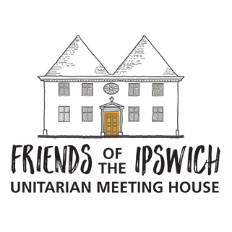 Membership fees –
Individual - £12
Family - £20
Student/Unemployed - £5
Corporate - £50
Please circle the category of membership 
I will pay by bank transfer to Friends of Ipswich Unitarian Meeting House; Co-Op; sort code – 08 92 99; a/c 67234534 - PLEASE GIVE YOUR NAME AS THE REFERENCE. 
Or I enclose a cheque (payable to Friends of the Ipswich Unitarian Meeting House)
I am a tax payer – please claim Gift Aid - 
Please return to Ann Baeppler (Secretary of the Friends IUMH), Pollys Cottage, The Street, Harkstead, Ipswich IP9 1BT